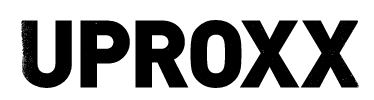 January 19, 2021https://uproxx.com/music/erica-banks-interview-buss-it-challenge-tiktok/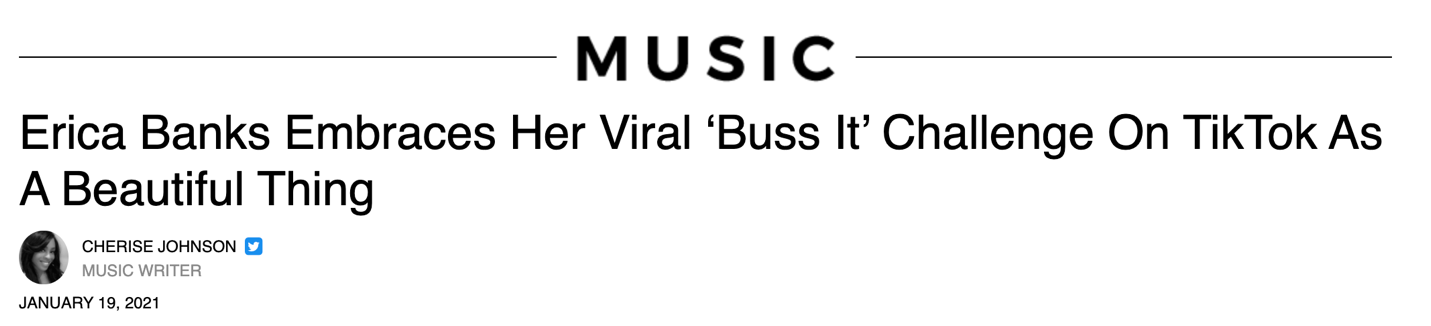 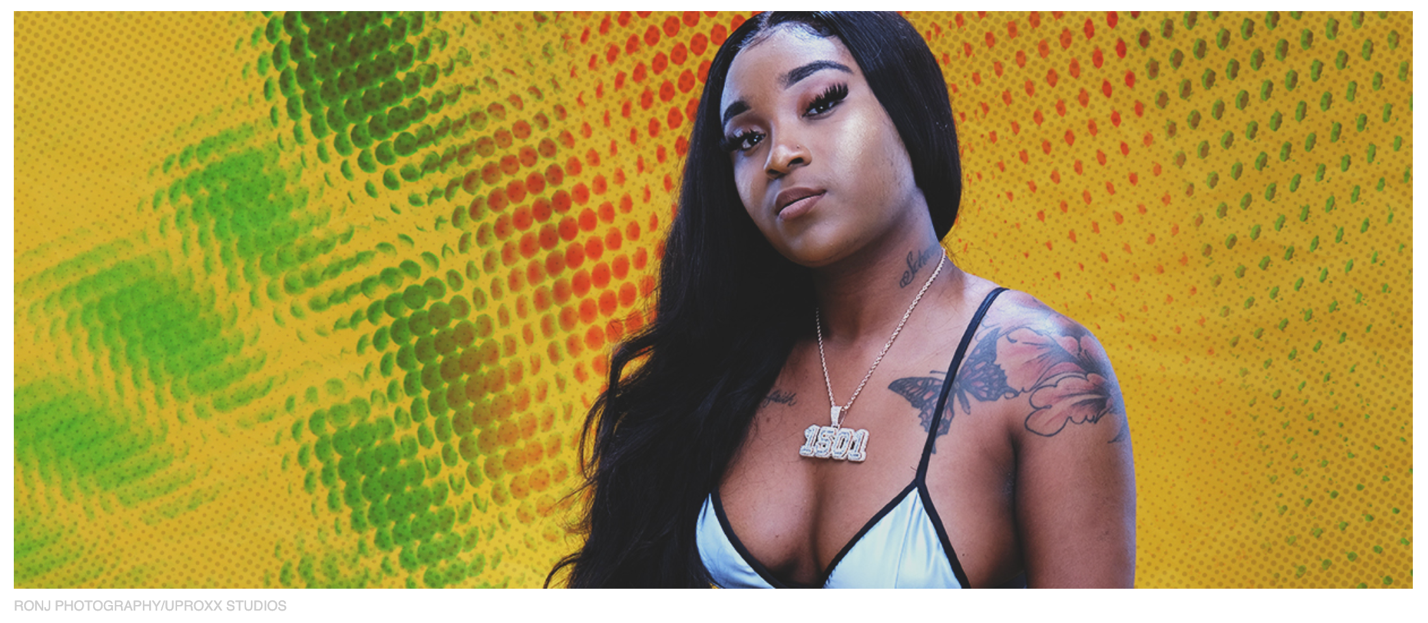 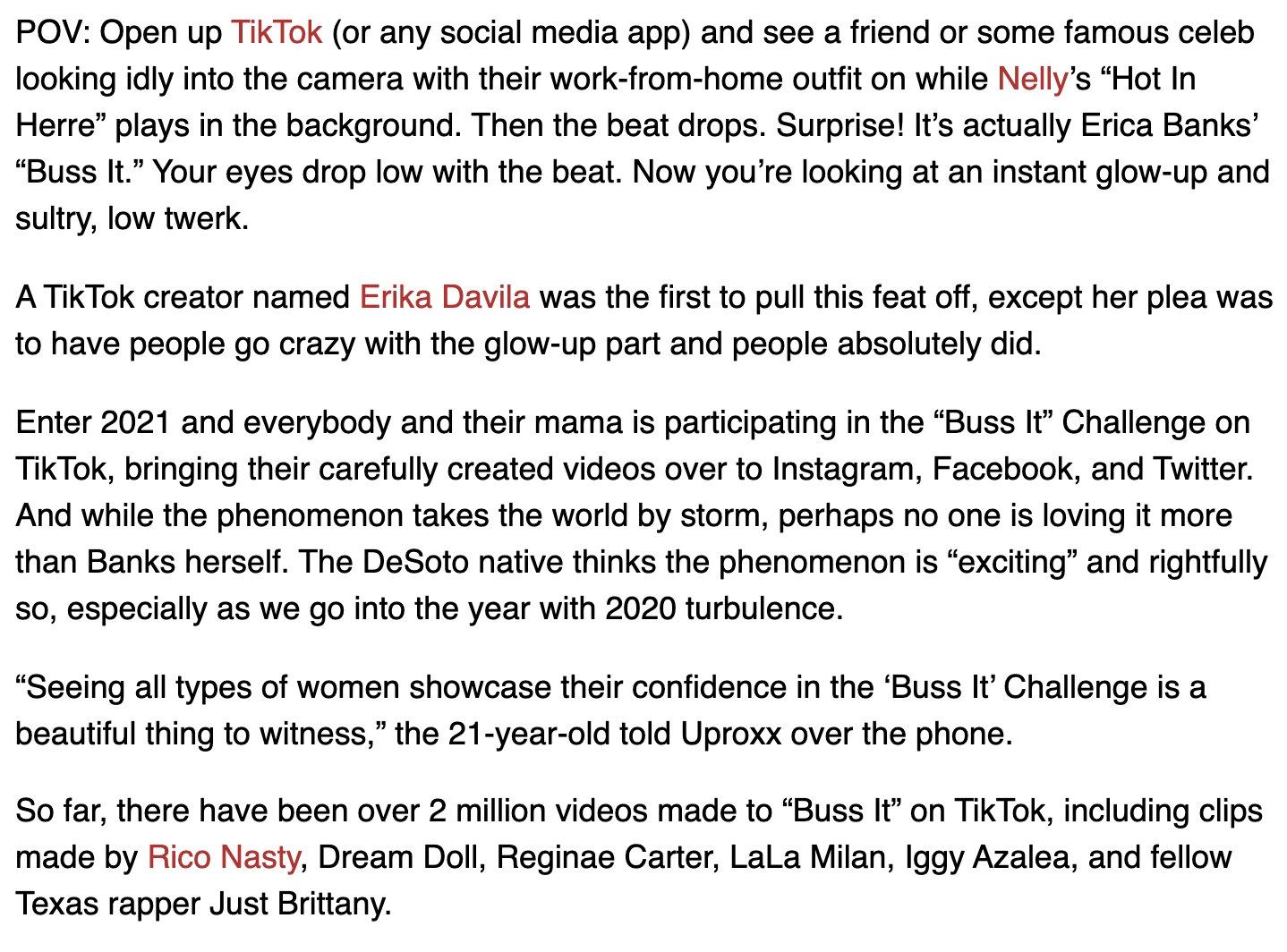 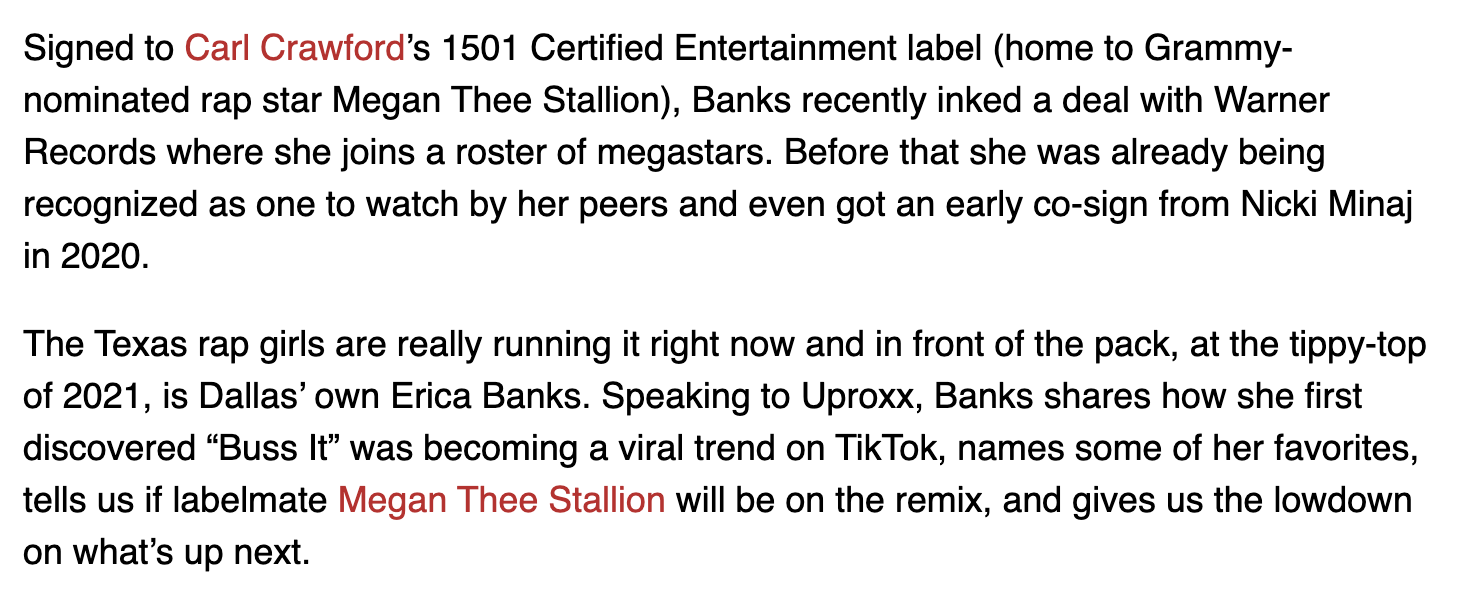 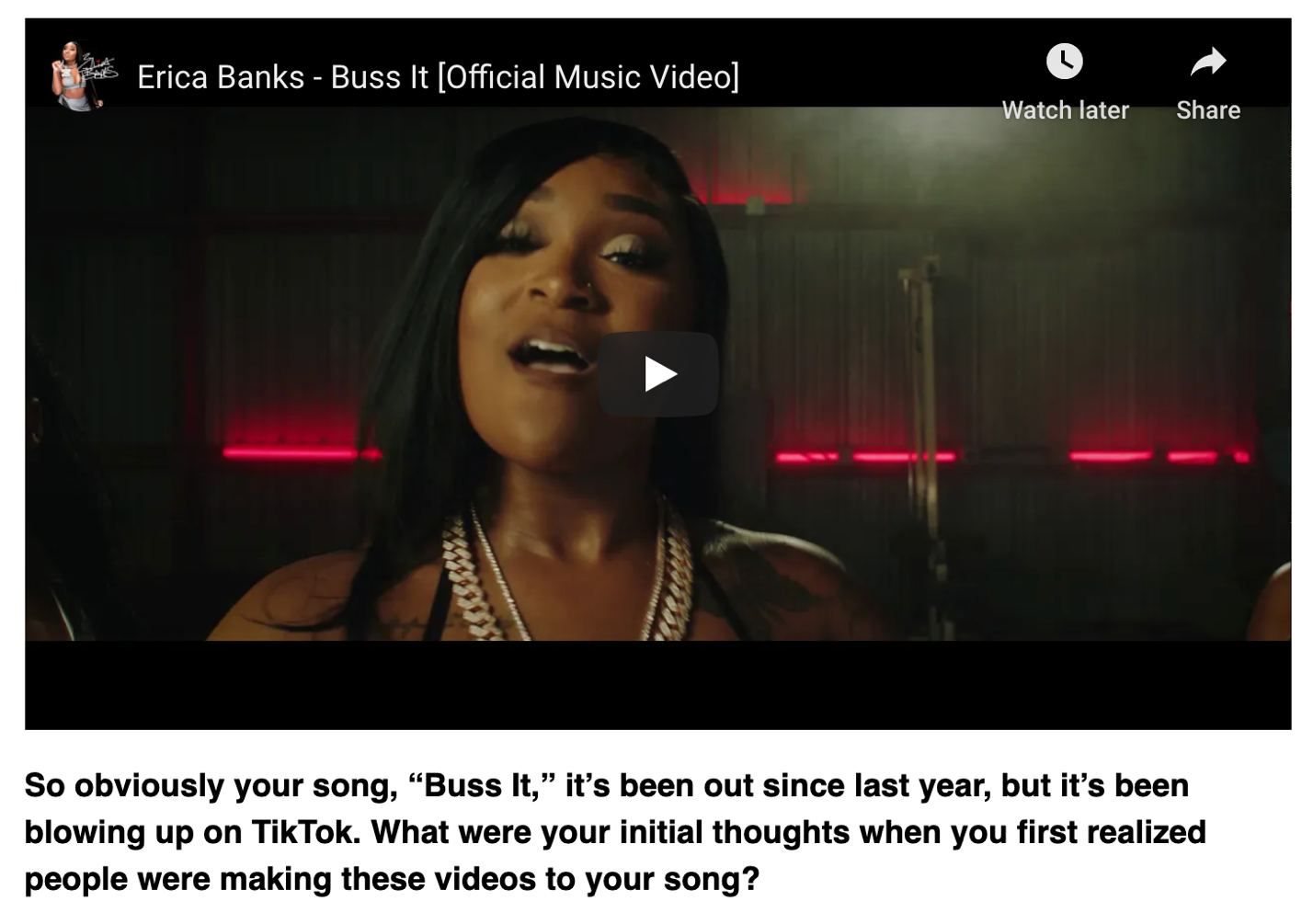 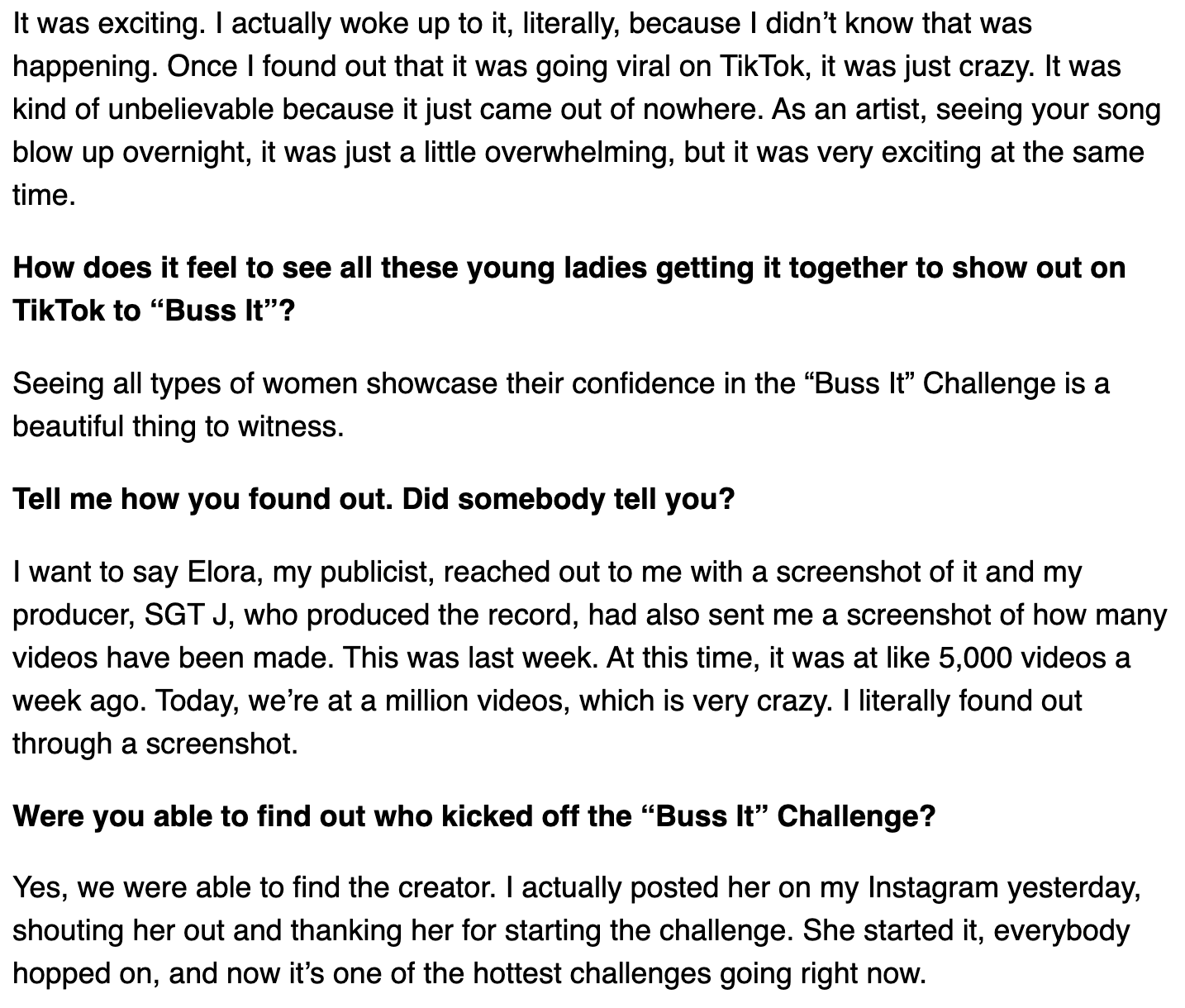 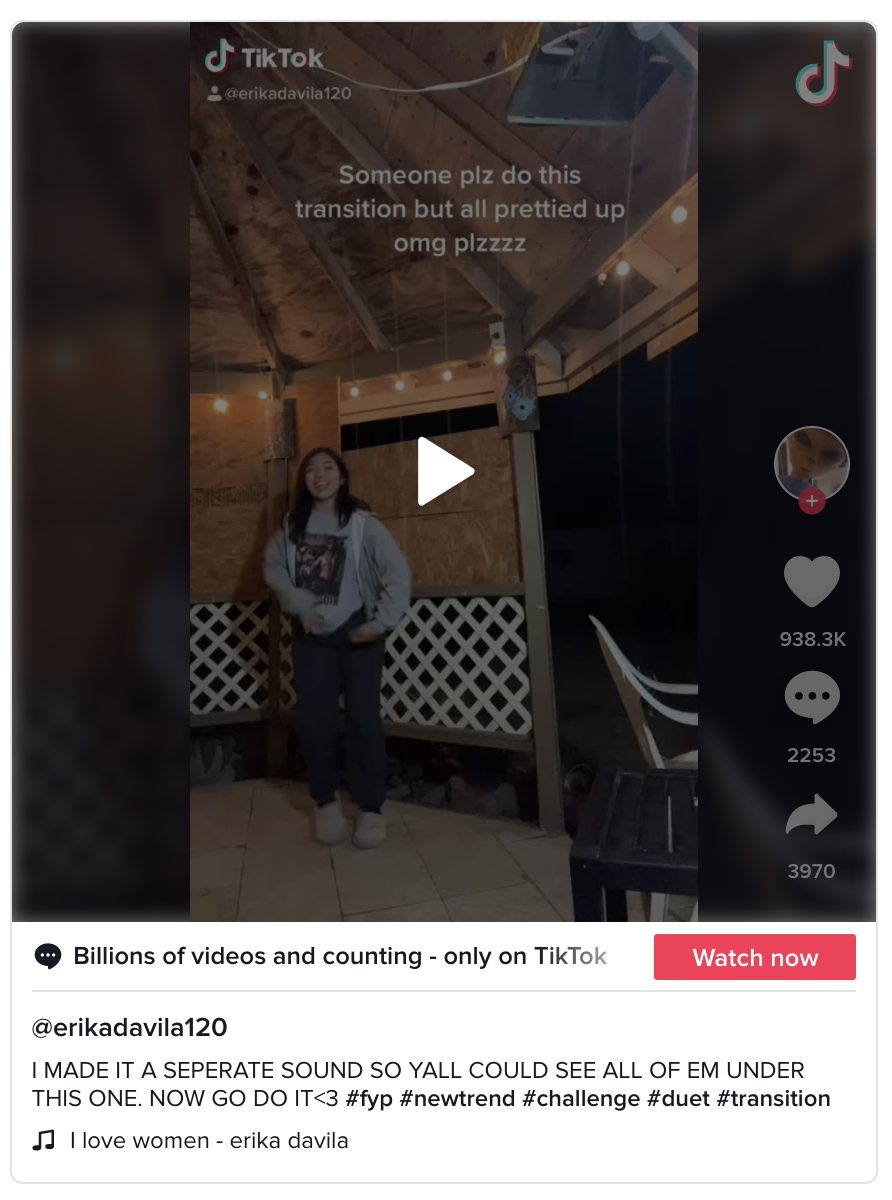 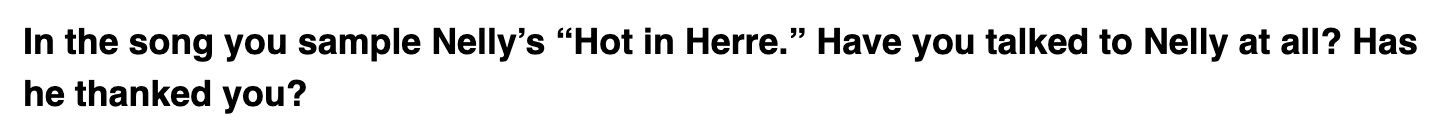 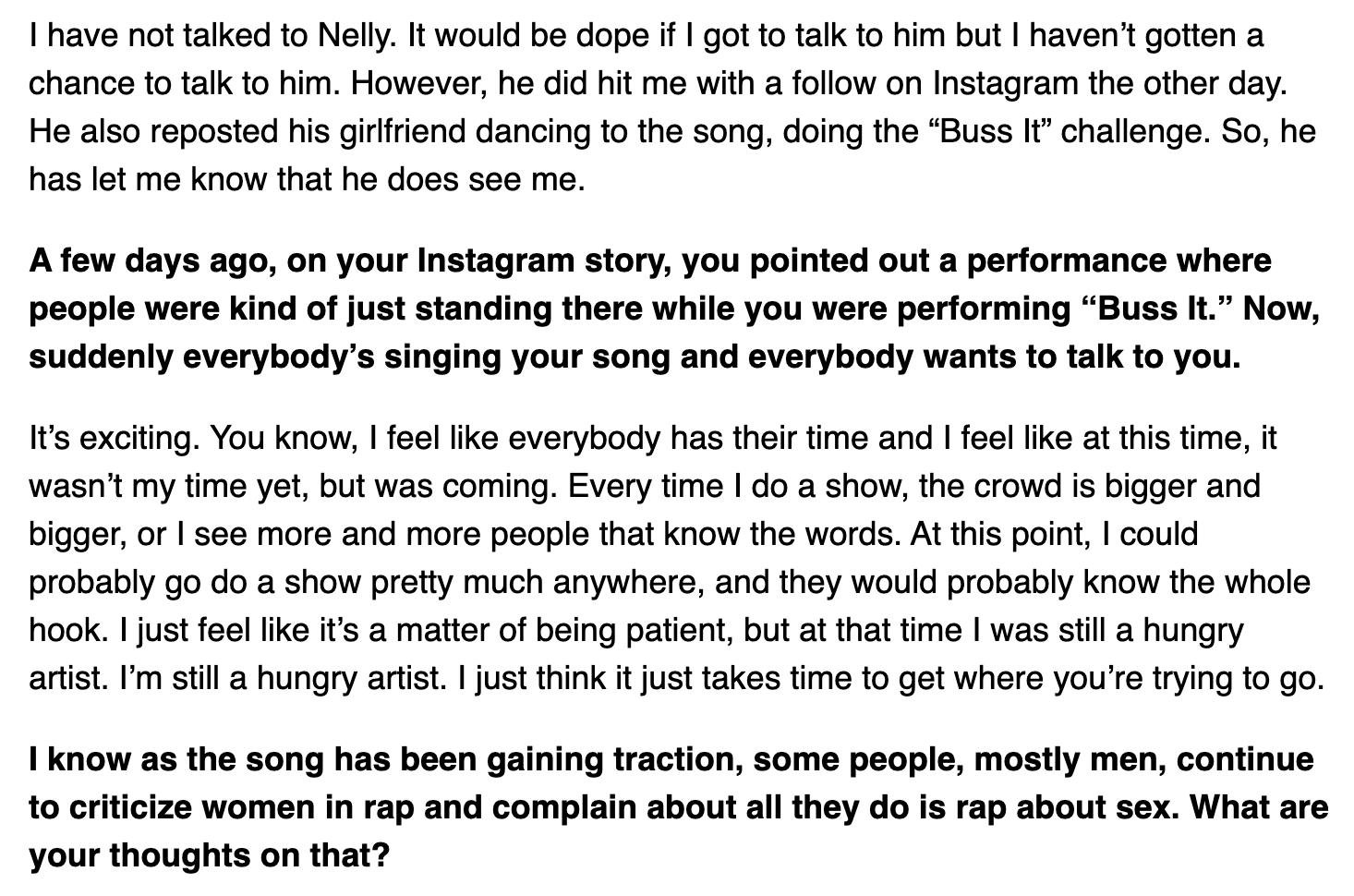 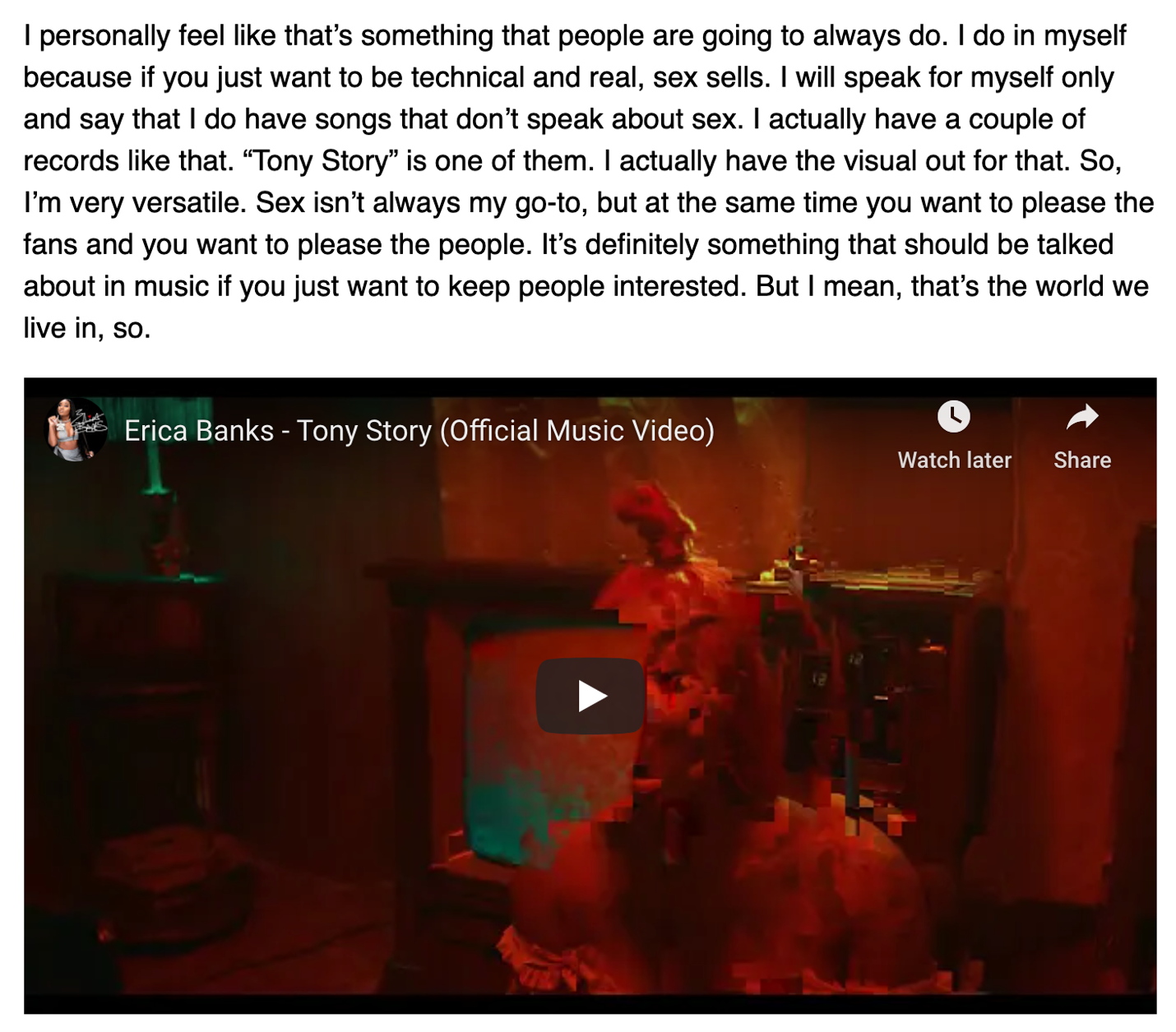 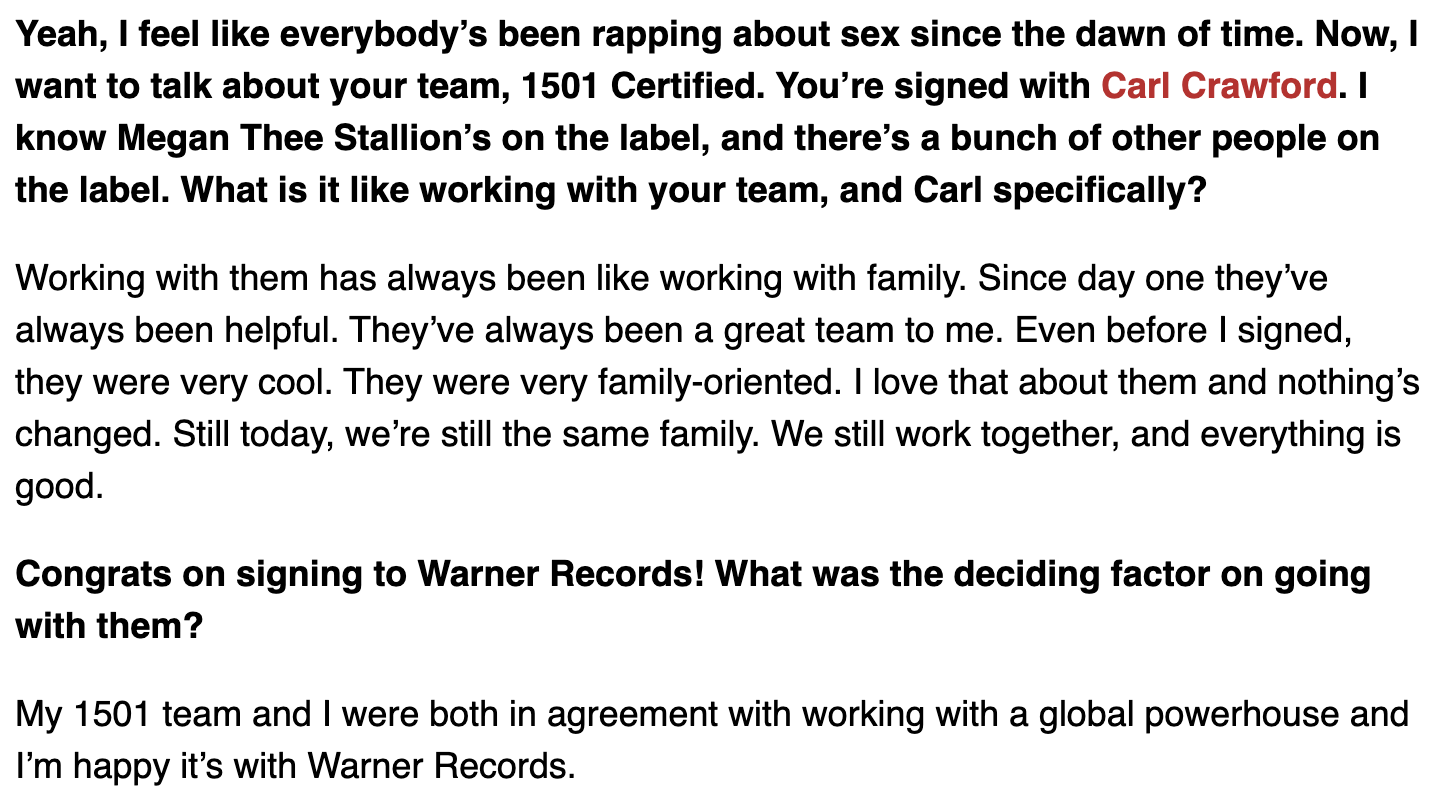 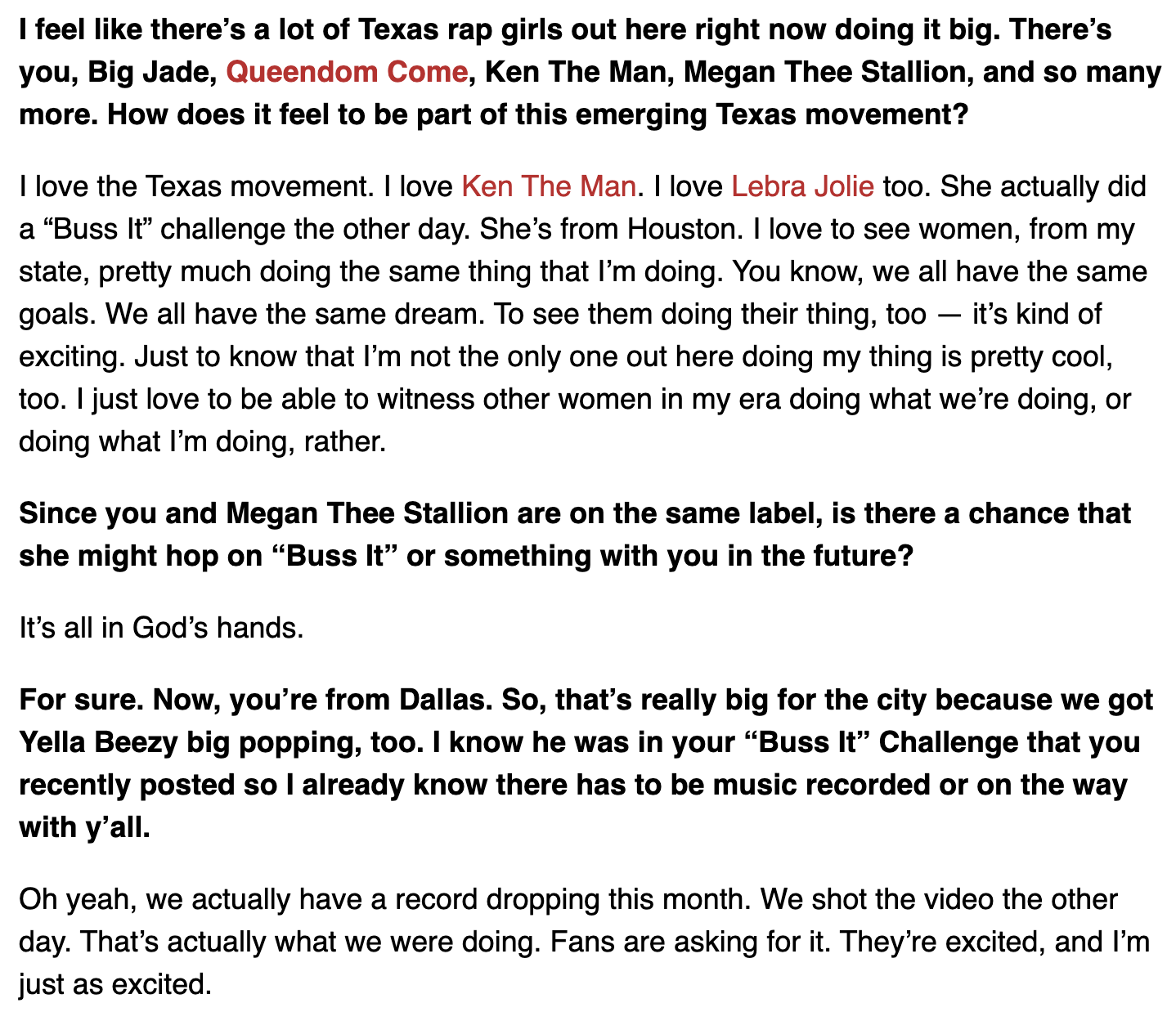 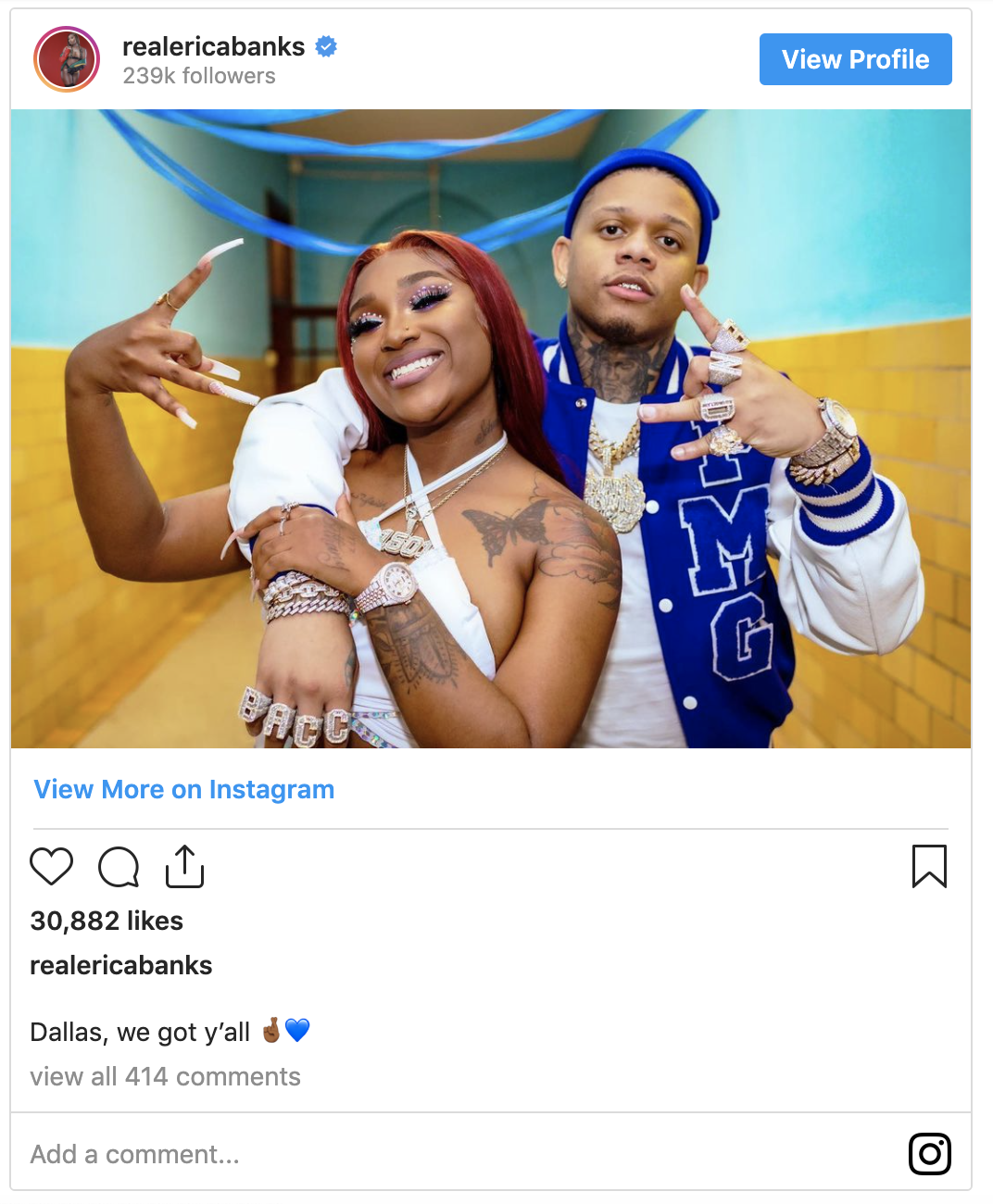 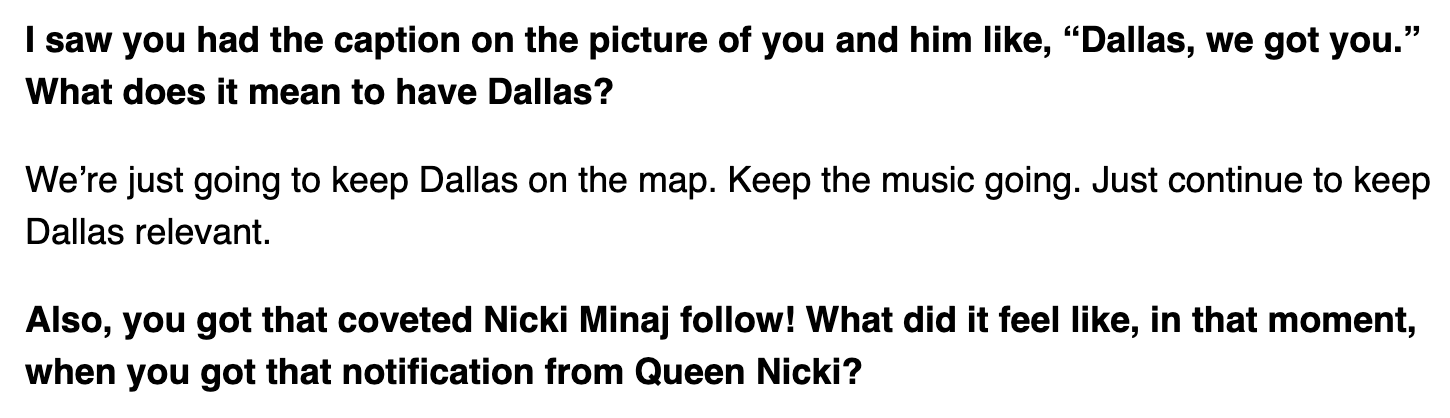 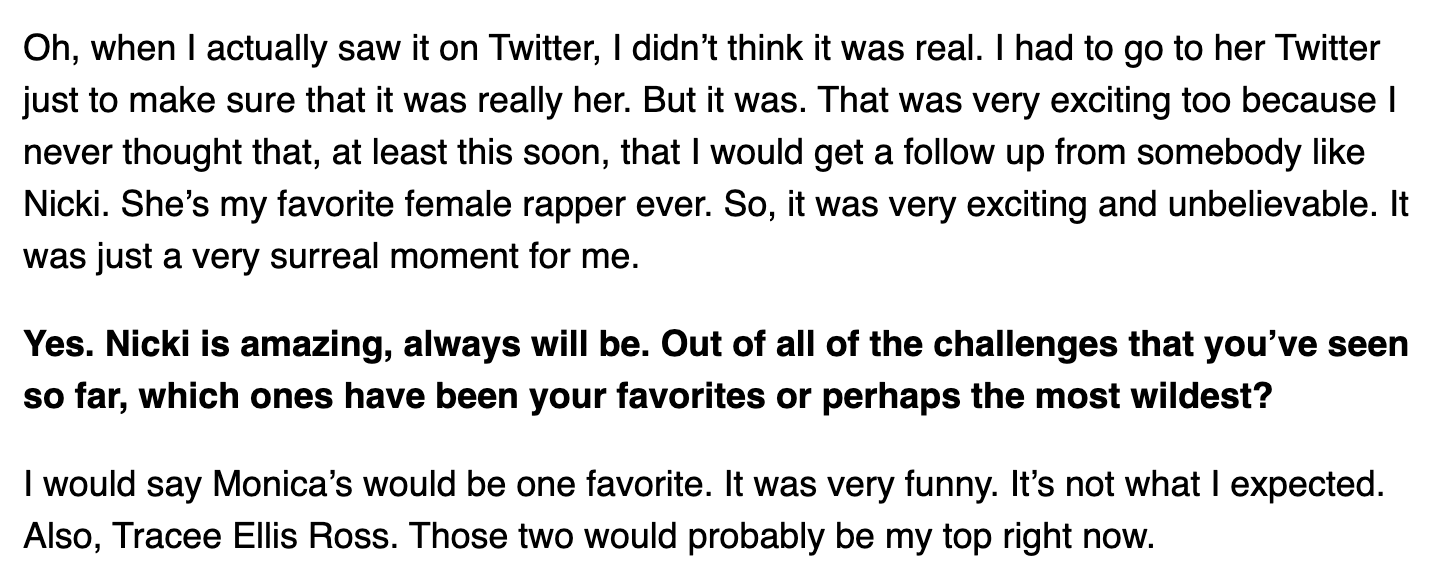 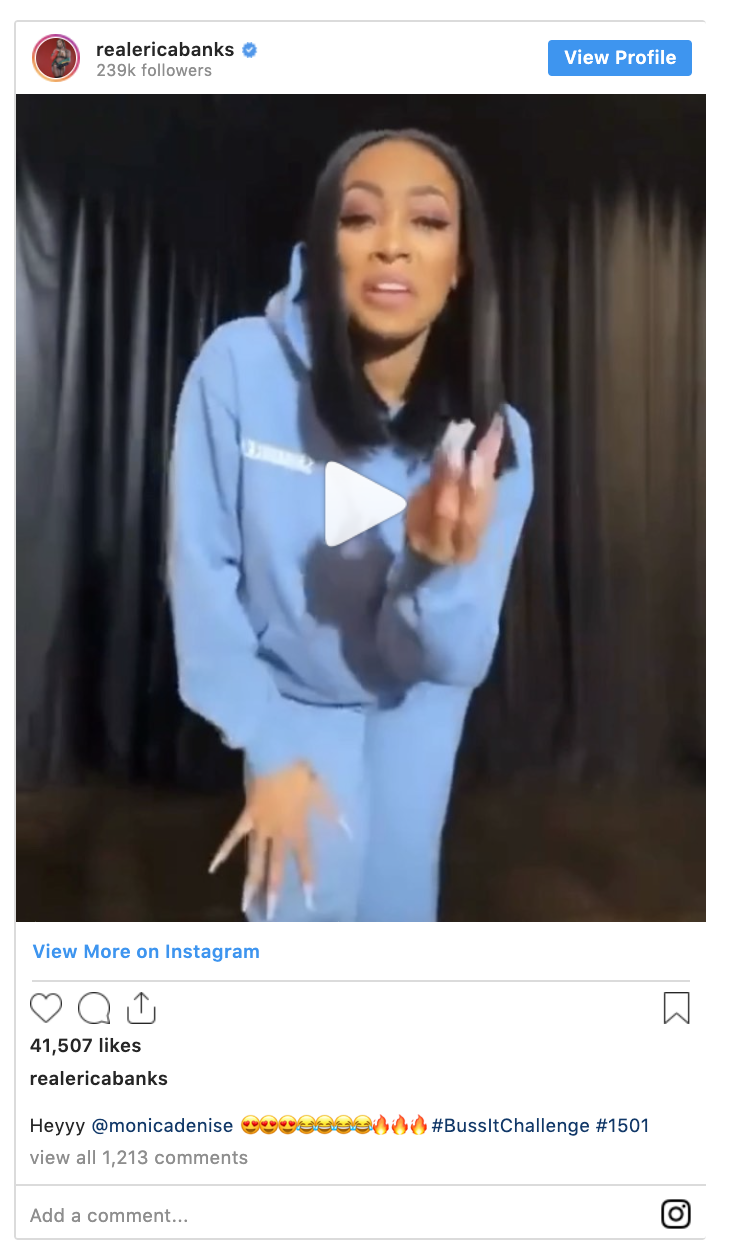 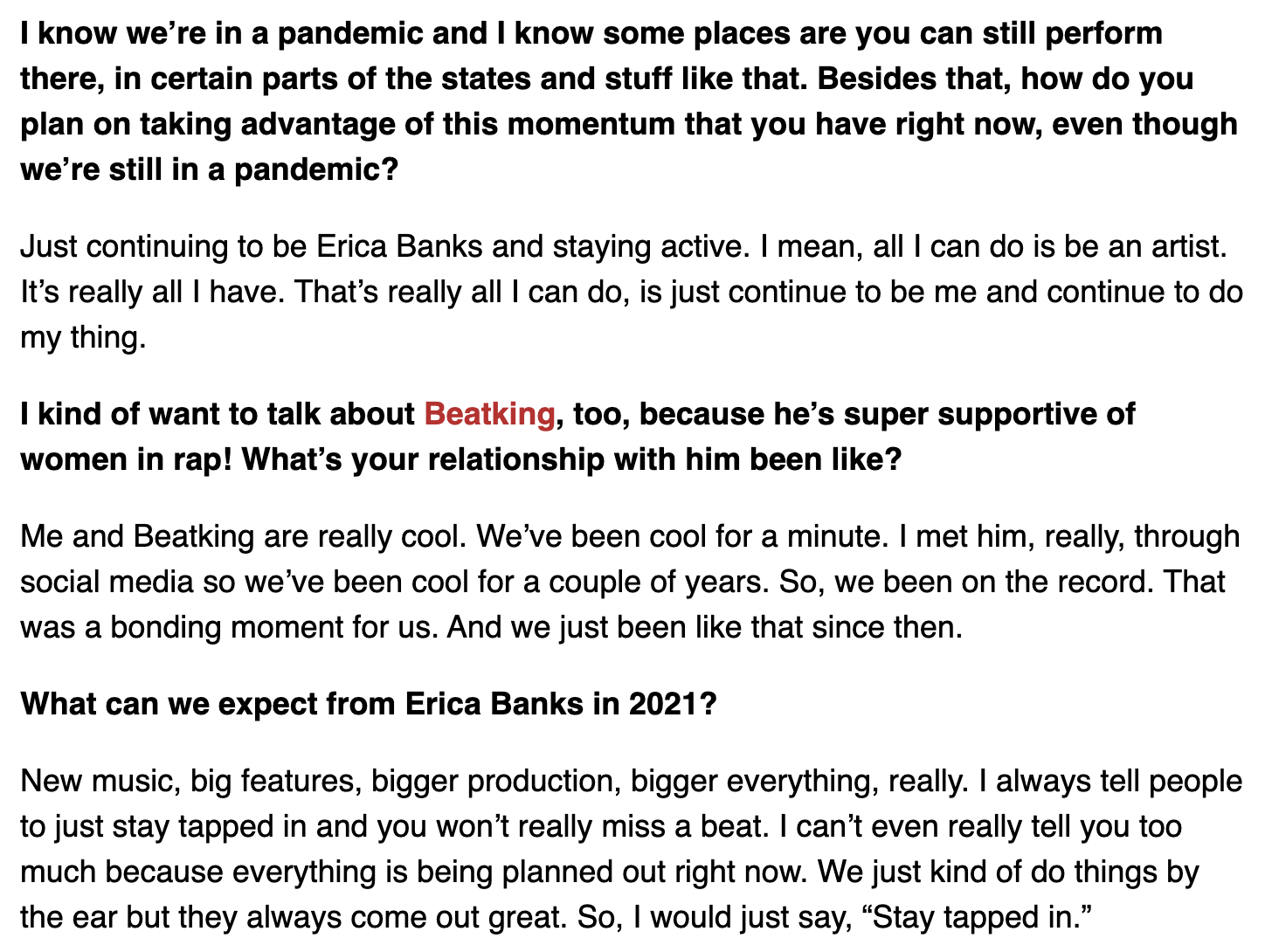 